3GPP TSG-SA WG1 Meeting #98e 	S1-221103Electronic Meeting, 9 – 19 May 2022	(revision of S1-22xxxx)Source:	vivo, China UnicompCR Title:	Pseudo-CR on use case of mobility for non-N2 shared networkDraft Spec:	3GPP TR 22.851v0.0.0Agenda item:	7.5Document for:	ApprovalContact:	Yanchao Kang <kangyanchao@vivo.com>Abstract: introduce the mobility scenarios and potential requirements for the non-N2 shared network in TR22.851.1. IntroductionStudy FS_netshare aims to study use cases and potential requiremnts for the non-N2 shared network.2. Reason for ChangeMobility scenarios and potential requirements needs to be discussed and agreed for the non-N2 shared network.3. Conclusionsnone4. ProposalIt is proposed to agree the following changes to 3GPP TR 22.851.* * * First Change * * * *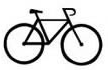 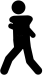 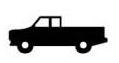 Hosting Participating Operator* * * Next Change * * * *<Proposed change in revision marks>* * * Next Change * * * *<Proposed change in revision marks>